Shoulder Health Action PlanPosture: In AND out of the pool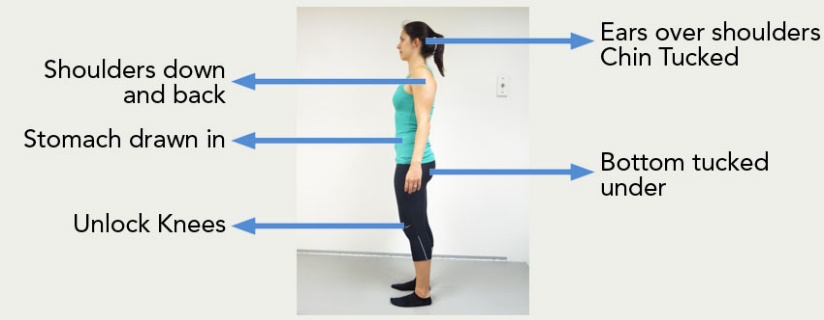 Optimal posture = longer reach (distance per stroke) and stronger pullWell-aligned posture allows arms and legs to maximize their flexibility and puts muscles in a position where they can exert the most power. Thoracic (middle) Spine Flexibility: rotation, flexion, extensionFoam roller and bench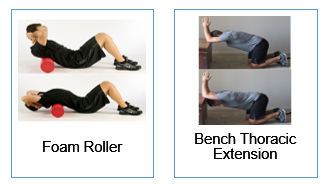 Diagonals “chop and lift” in tall or half kneel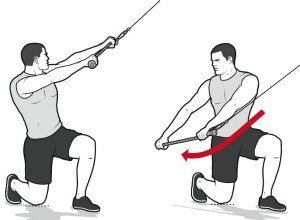 Quadruped (Hands and knees) Thoracic RotationHuge array of yoga positions: cat-cow, sun salutation, etc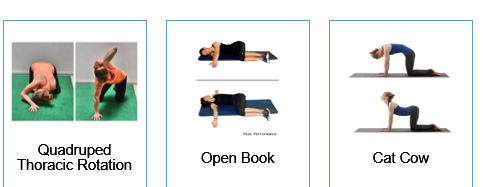 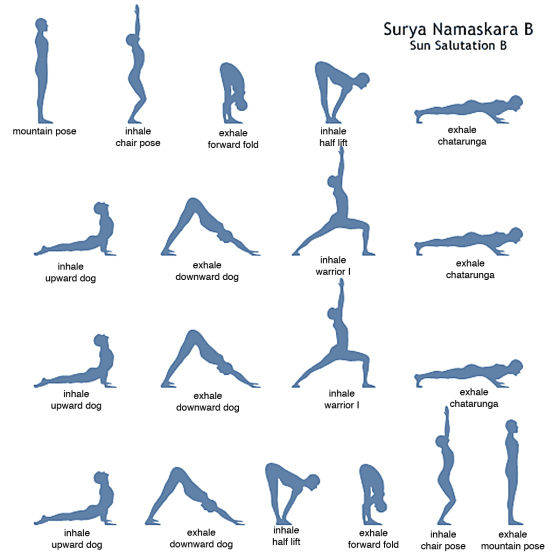 Scapular (shoulder blade) StabilityProximal stability before distal mobility – need a stable base (core) for the muscles in arms and legs to exert lots of forceHow to strengthen?Scapular Setting – squeeze your shoulder blades back together and down as though you’re putting them into opposite back pockets. This is a basic part of all good posture and should be how to begin and what you re-check many times throughout any exercise program.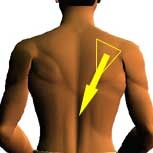 Prone squeeze and lift (the letter I):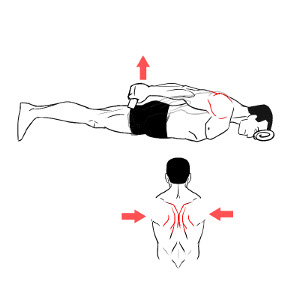 Prone bent squeeze and lift (the letter T): 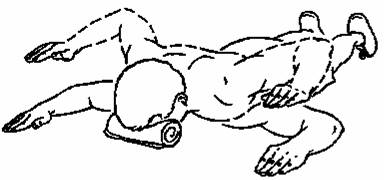 Non-streamline superman (the letter Y)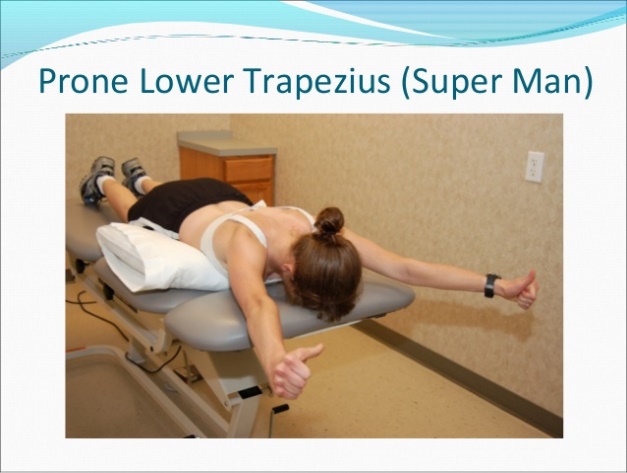 Prone or quadruped opposite arm/leg lift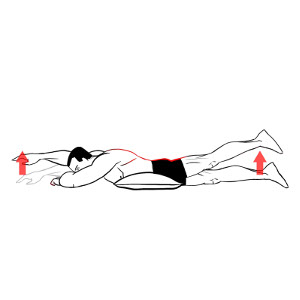 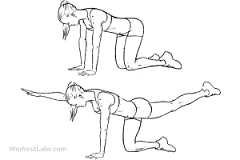 Rows – in any position, elbows out OR to sides, goal is to squeeze your shoulder blades together and down as you pull back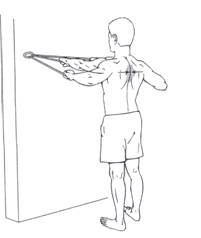 Push-up with a ‘plus’ – normal push-up with a stable trunk from feet, knees, or against wall. Hold plank position and press up another inch or so as you feel your shoulder blade slide out to the side.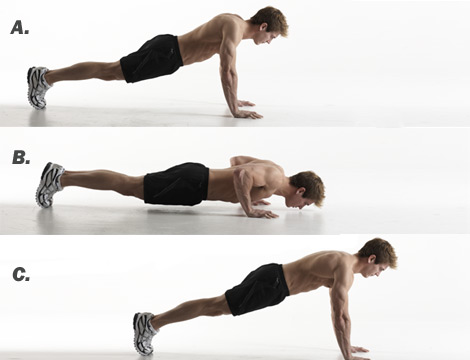 Rotator Cuff StrengtheningInternal rotation and external rotation – hold elbow at side and rotate hand towards or away from body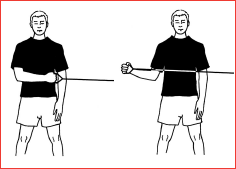 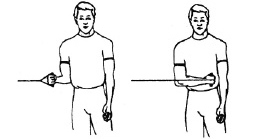 Forward flexion, abduction, and “scaption”: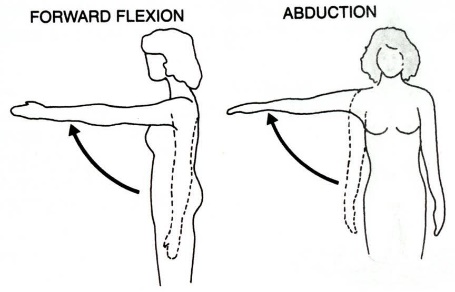 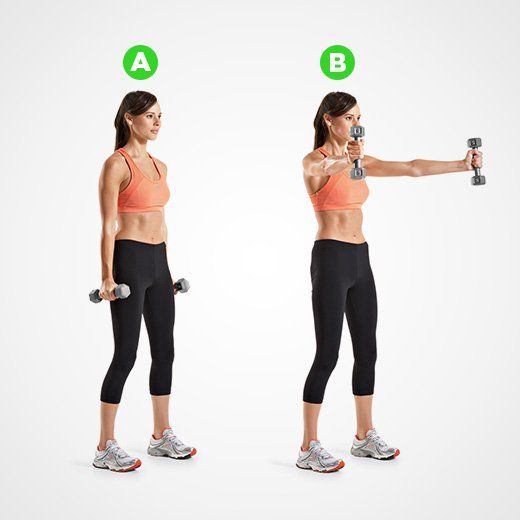 Technique! Focus points:Rotation: stable trunk, shoulders and hips rotate togetherHead is steady (rudder)Entry:In front of shoulderMiddle finger first (magic dot)Catch:Move from straight elbow to boomerang position, hand remains in line with shoulderPull:Shoulder safe zoneMaintain boomerang throughout “in-line” pullPull is powered by trunk rotationRecovery:High elbow to encourage rotationHand relaxed and swings wide	REMEMBER: Form before intensityRapid increase in intensity increases rate of injury. Consider increasing dry-land preparation and off-season training to minimize injuries